Vyber si jeden obrázek k vytištění: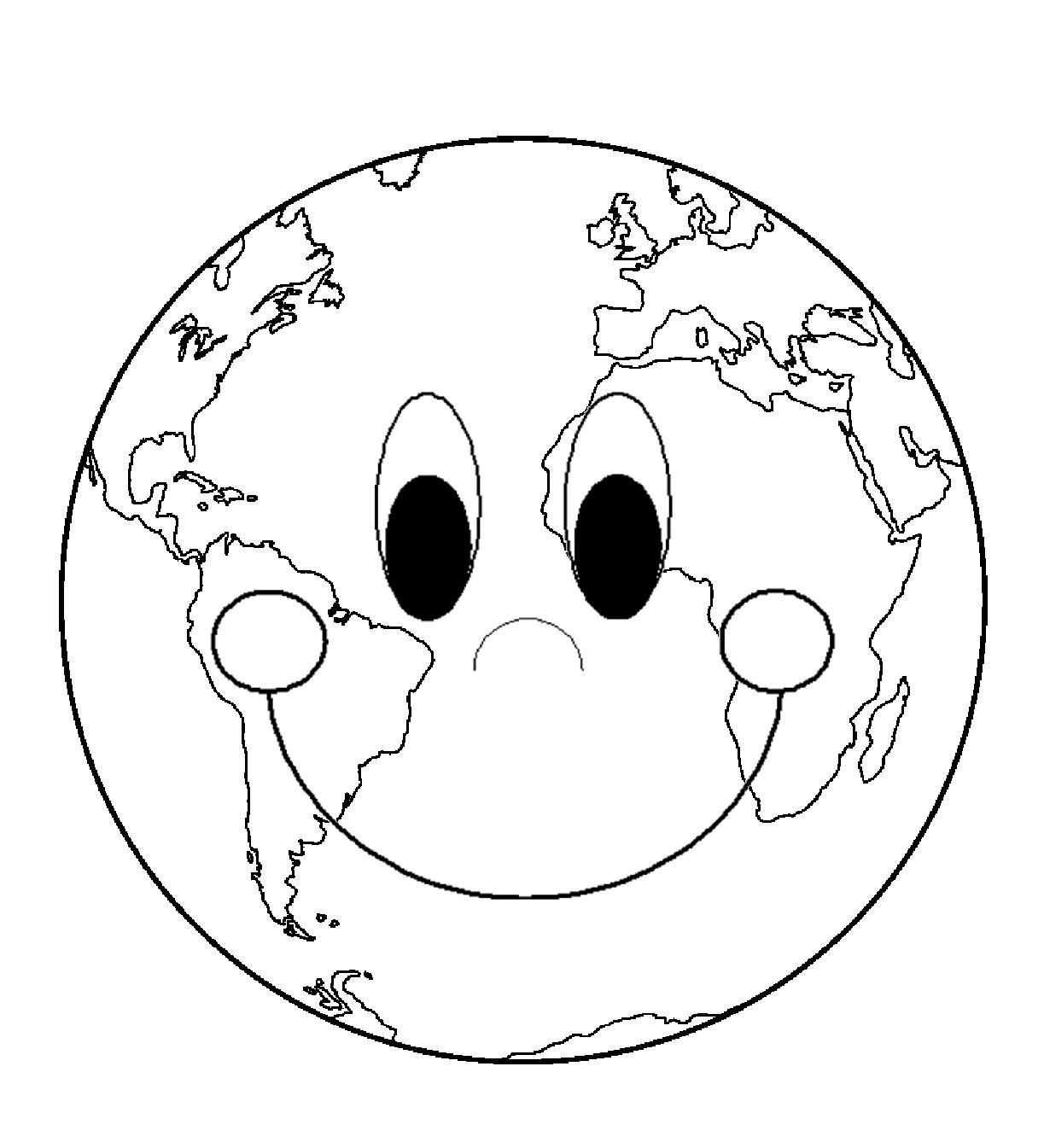 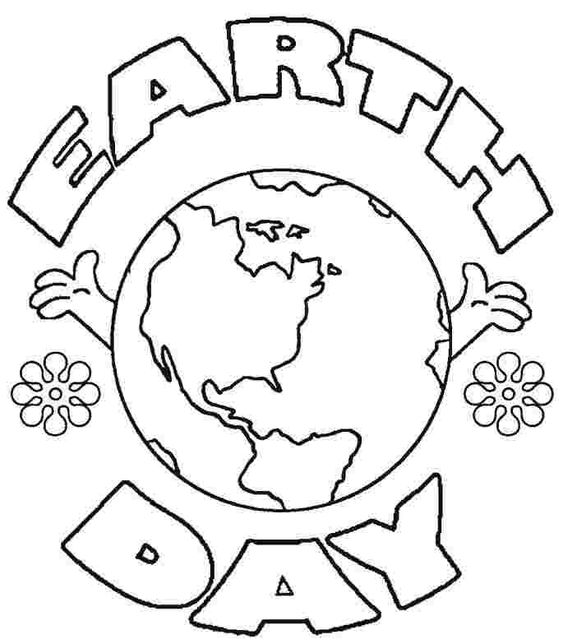 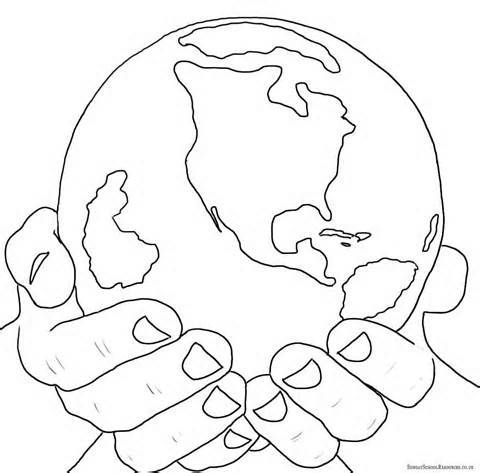 Středa – 22.4.2020Denní úkoly Český jazyk1) Ústně: str. 110/ cv.5 – kontrola slovních druhů                   str. 110/ cv. 9 – doplň i/y+ urči slovní druhy – 5 řádkůVynechají ti, co budou na online hodině.2) Písemně: Uč. str. 110/ cv.9 – opiš do sešitu prvních 6 větČTENÍNezapomínej každý den nahlas číst.Dnešní čtení = Chválím tě Země má – můžeš si i zazpívat.https://www.karaoketexty.cz/texty-pisni/uhlir-jaroslav-a-sverak-zdenek/chvalim-te-zeme-ma-26804.Matematika1) Zopakuj si násobilku https://skolakov.eu/matematika/3-trida/nasobeni-a-deleni-6-10/pocetni-trenazer/nasobeni-a-deleni-0-1-2-3-4-5-6-7-8-9/priklady.html2) Ústně:  str.142/cv. 10 Vynechají  ti, co budou na online hodině.3) Písemně:  str. 142/cv.12bhttps://skolakov.eu/matematika/3-trida/nasobeni-a-deleni-6-10/pocetni-trenazer/nasobeni-a-deleni-0-1-2-3-4-5-6-7-8-9/priklady.htmlDEN ZEMĚ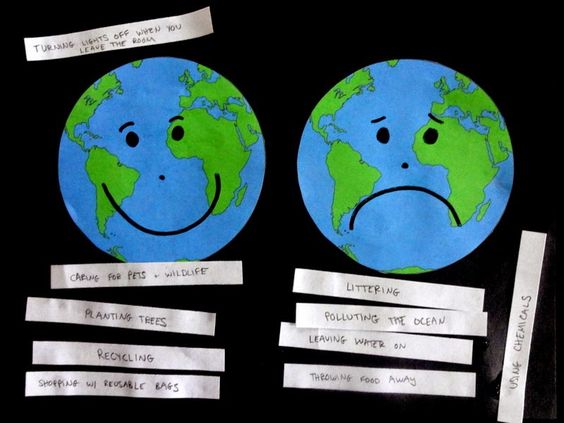 Dnes má naše planeta  Země  svůj svátek. Na celém světě 22.dubna se slaví tento svátek různými způsoby a lidé si připomínají, jak je důležité ochraňovat životní prostředí na Zemi.Zamysli se, jak můžeš ty (přestože jsi ještě školák) a celá tvoje rodina chránit přírodu a tím pomáhat i celé planetě?Vytiskni si nebo nakresli obrázek planety Země a na proužky papíru napiš své nápady, jak pomáhat přírodě a naší planetě. Proužky nalep okolo Země jako paprsky.Hotový obrázek Země vyfoť a do pátku pošli mailem na adresu:  zeibertova@zsbenesova.cz                                                       DŮLEŽITÉ INFORMACE:                                                       DŮLEŽITÉ INFORMACE:Na online hodinu si připravte:                   učebnici ČJ a M                   barevné papíry s i/í a y/ý (červený, zelený,žlutý,modrý  a bílý)                    černý fix nebo silnou pastelku   Na online hodinu si připravte:                   učebnici ČJ a M                   barevné papíry s i/í a y/ý (červený, zelený,žlutý,modrý  a bílý)                    černý fix nebo silnou pastelku   